Tonight for homework you will search out what type of energy resources exist in our state. You will use the Tennessee Valley Authority website (TVA.gov)Start by going to the website TVA.gov, once there click on the word “Energy” in the blue bar at the top of the page. Now you will explore each type of energy resource and where it exists. (Hint: to locate areas where these power plants or renewable energy sites are located click on the words “interactive map” and “generating sites” when you see them.Once you have located them complete the map below with the city name and a symbol for each type of energy. Be sure to fill out the key using the symbols you designed also. Then answer the questions below.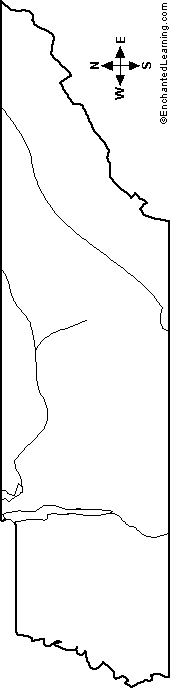  What is the name of the power plant that provides electricity to your home?_____________________What type of power plant is it? __________________________________________________________How does it create electricity?___________________________________________________________________________________________________________________________________________________________________________________________________________________________________Key Fossil fuels                                              Wind                                        HydroelectricMethane                                                 Solar                                         Nuclear